How to create a MLA Work Cited PageGo to your NoodleTools accountOpen up your project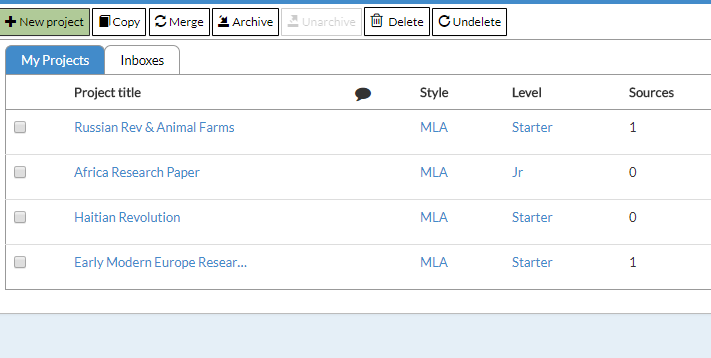 Once your project dashboard opens up, click on “Source” at the top center 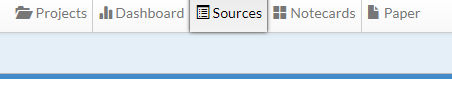 Click on the drop down menu: Print/Export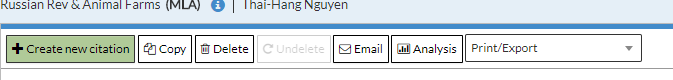 Select Print/Export to Word or Google Docs and it will print out a Work Cited Page for you!  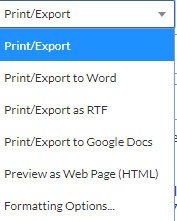 